Wykonane zadania przyślij na stronę      sosw1234@wp.pl    lub na Messengera do 03.06.2020  (lekcja 21 i 22)Technika      dla   kl. 8                                           Lekcja  21                                                                  01.06.2020Temat: Urządzenia grzewcze. Budowa i funkcjonowanie suszarki, kuchenki mikrofalowej, indukcyjnej
1. Przeczytaj i wykonaj poniższe zadanie i wykonaj zadanie 6.1
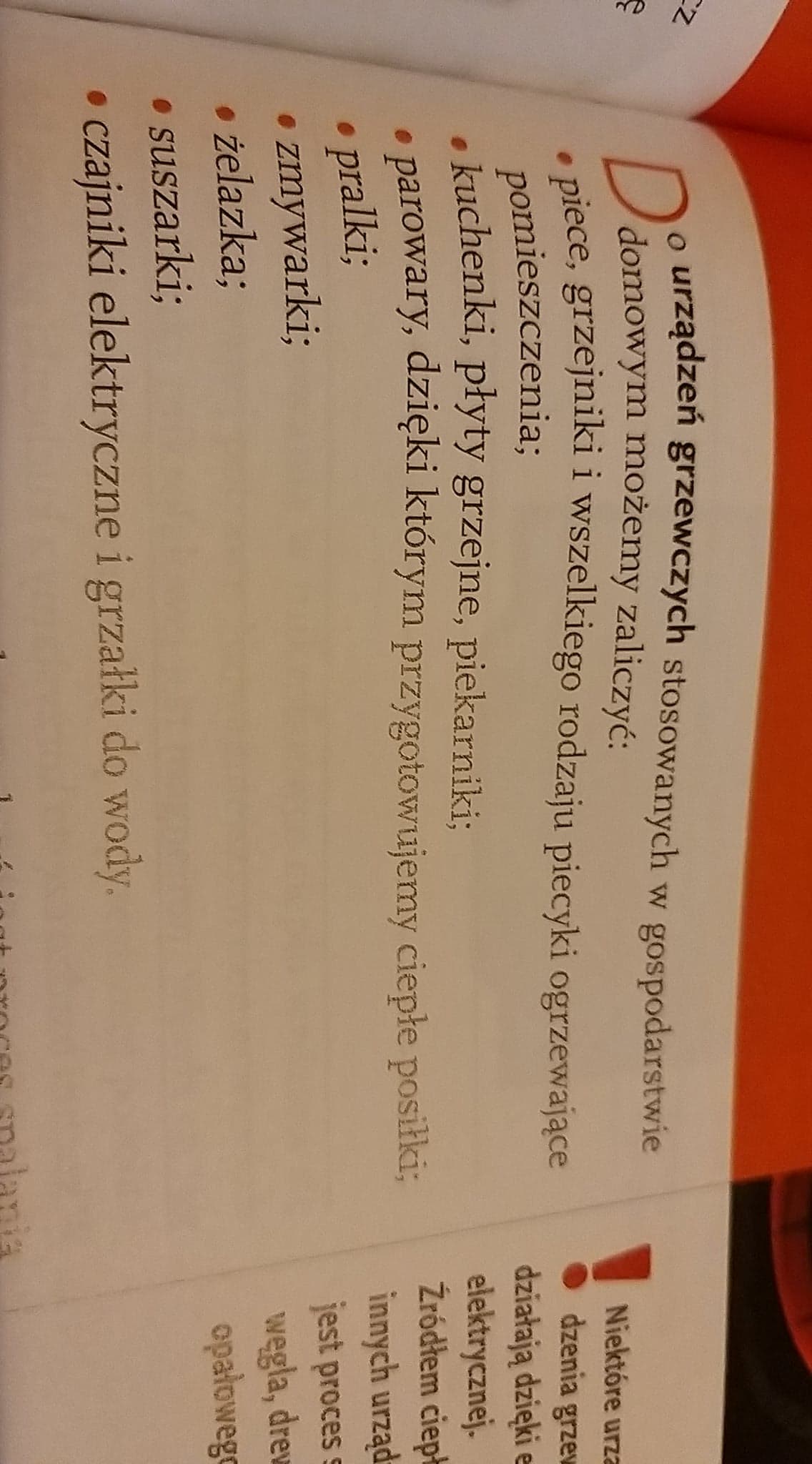 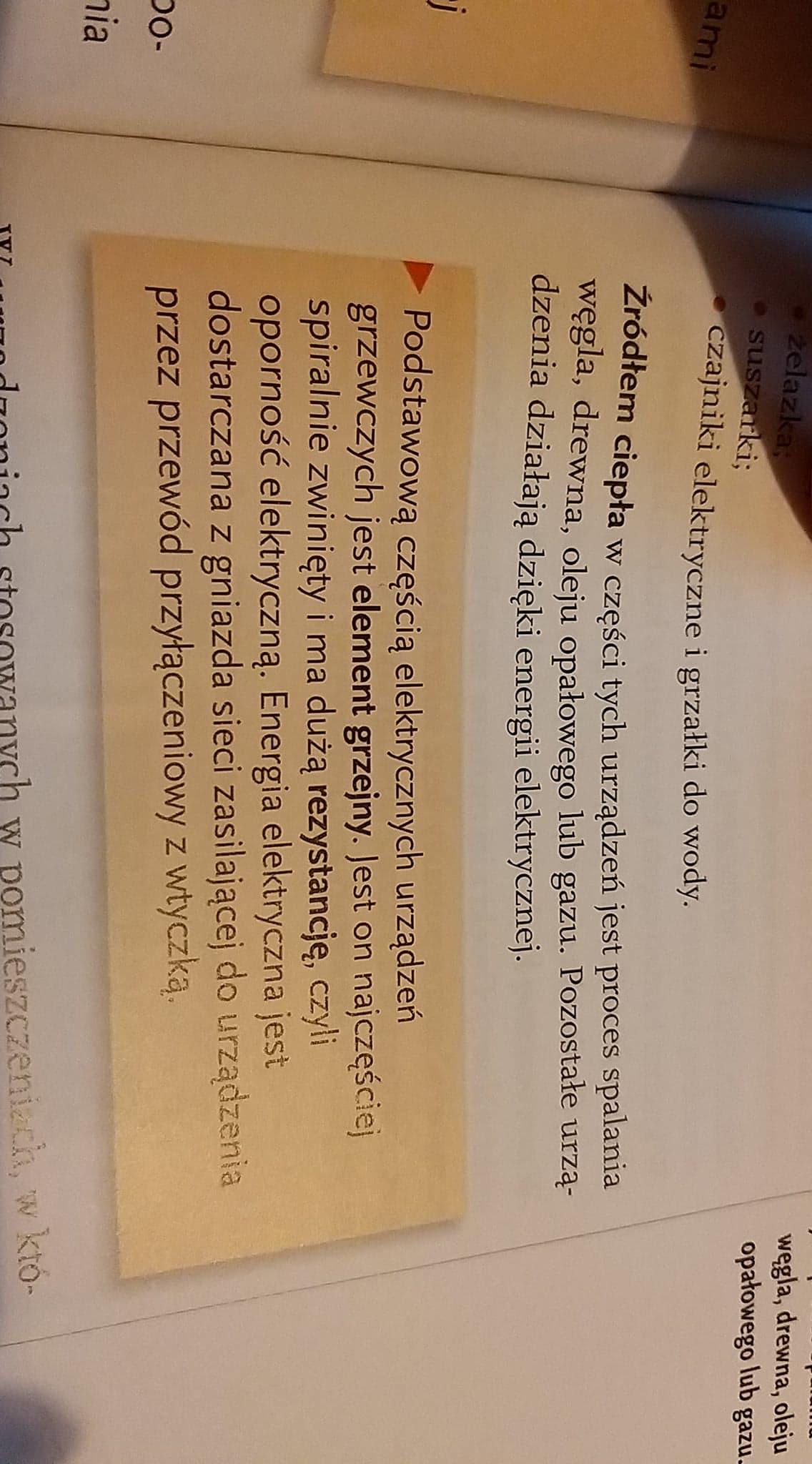 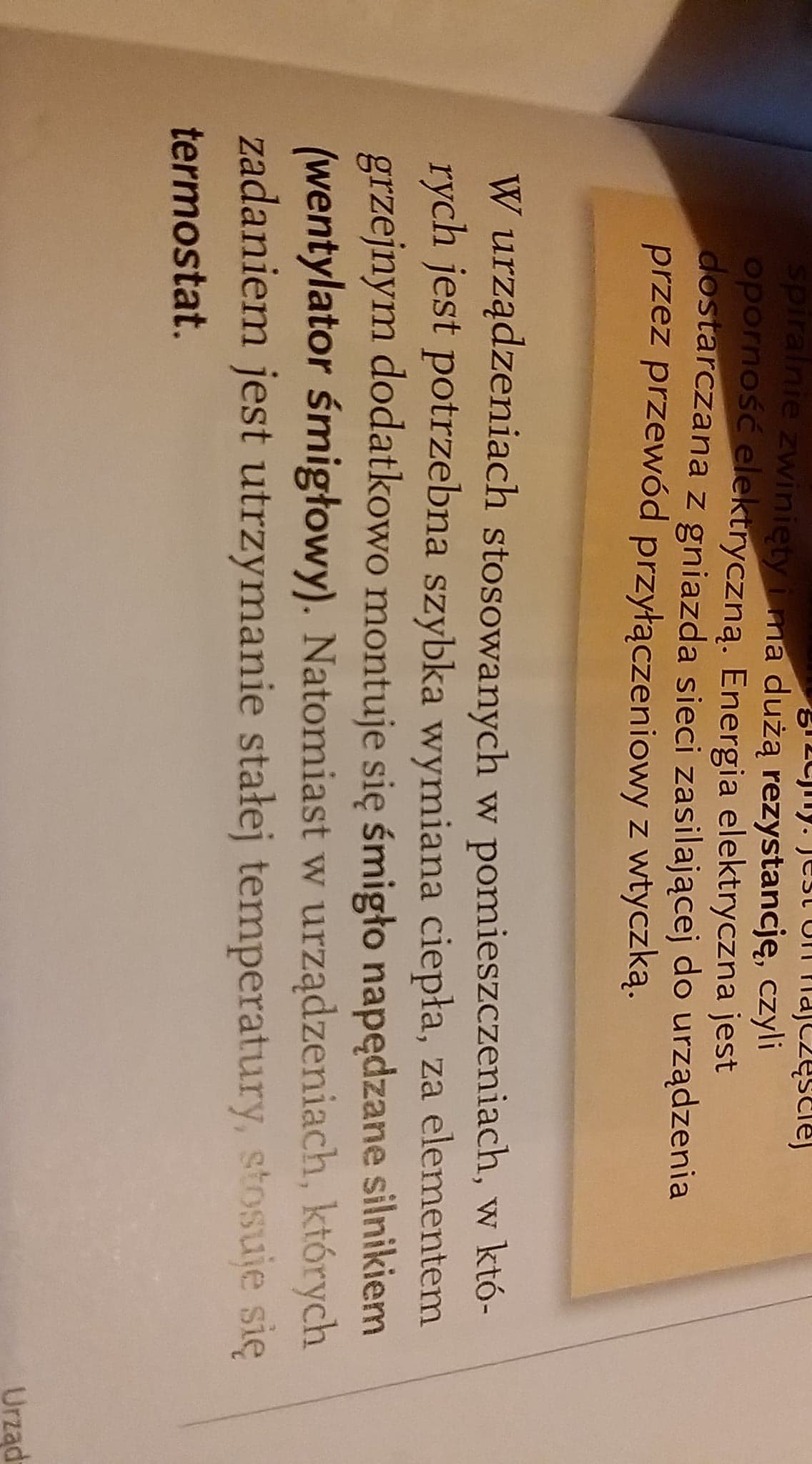 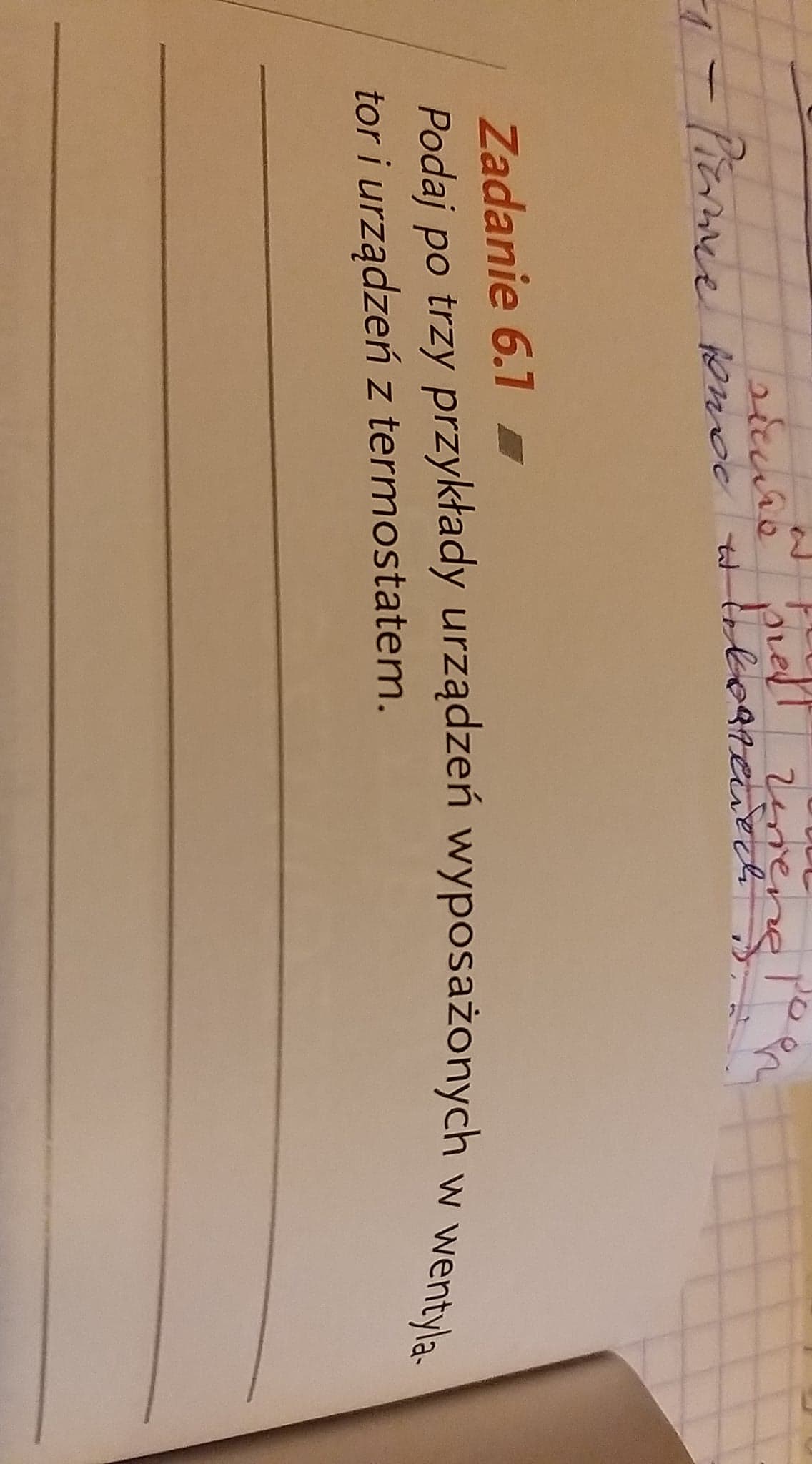 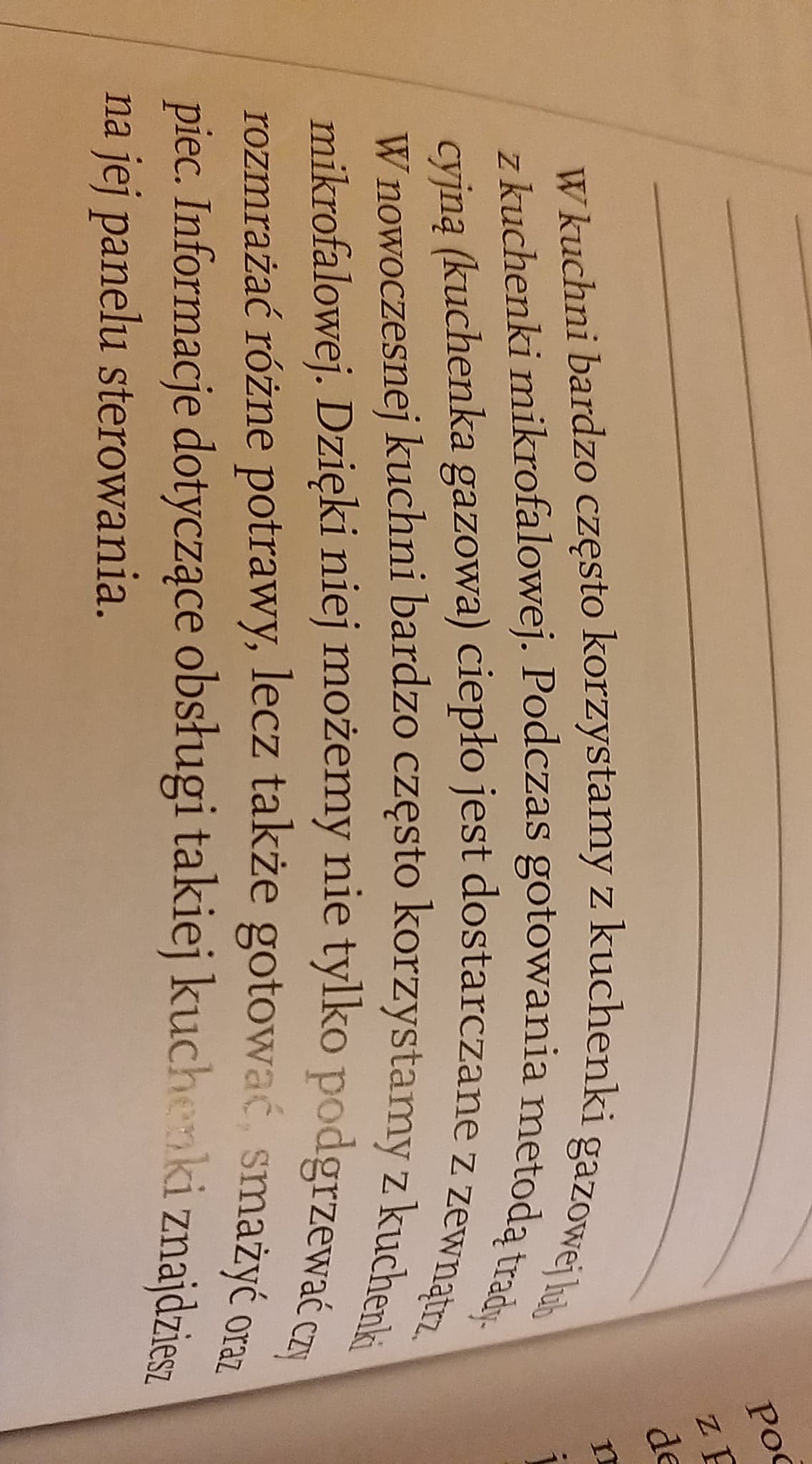 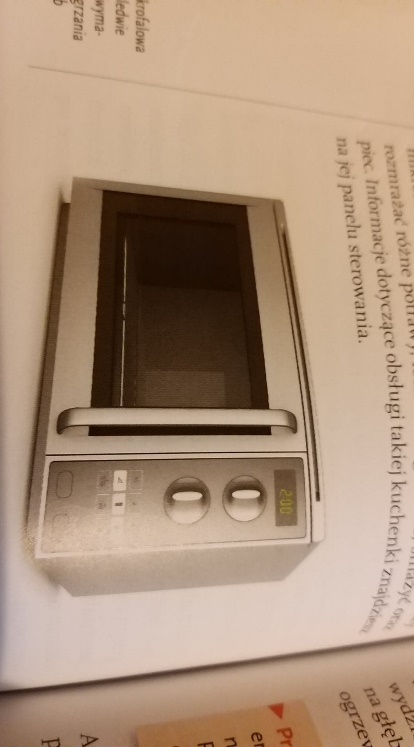 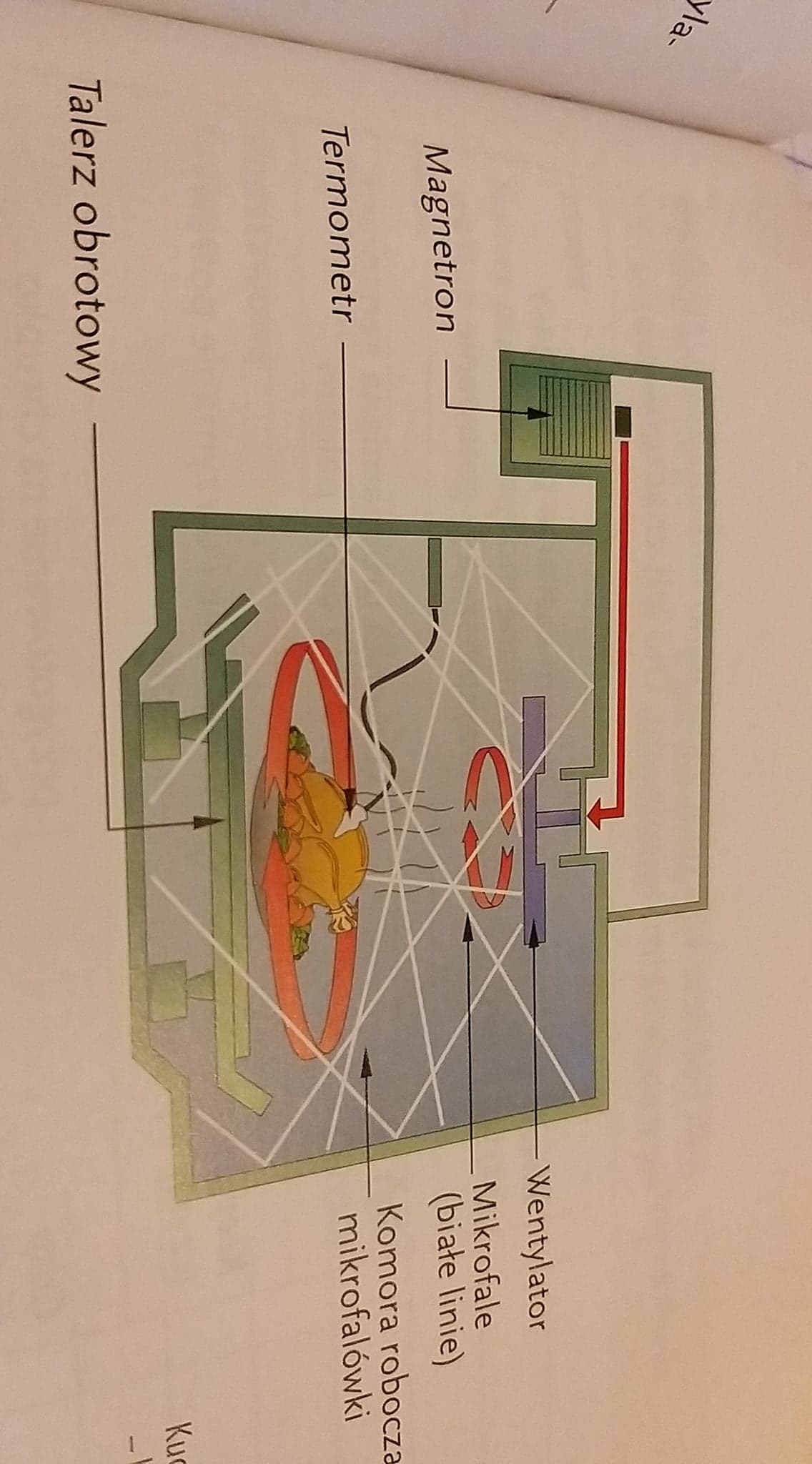 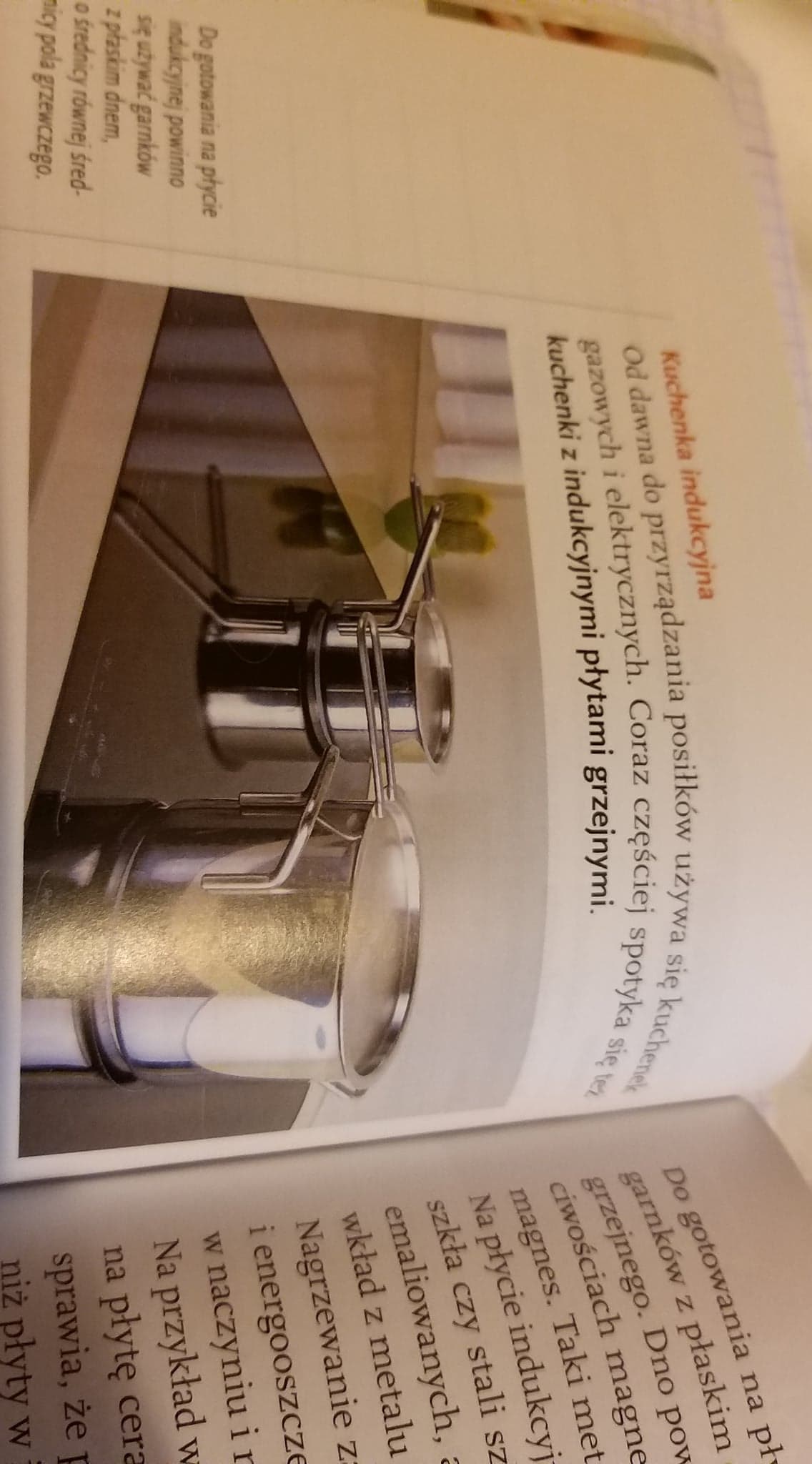 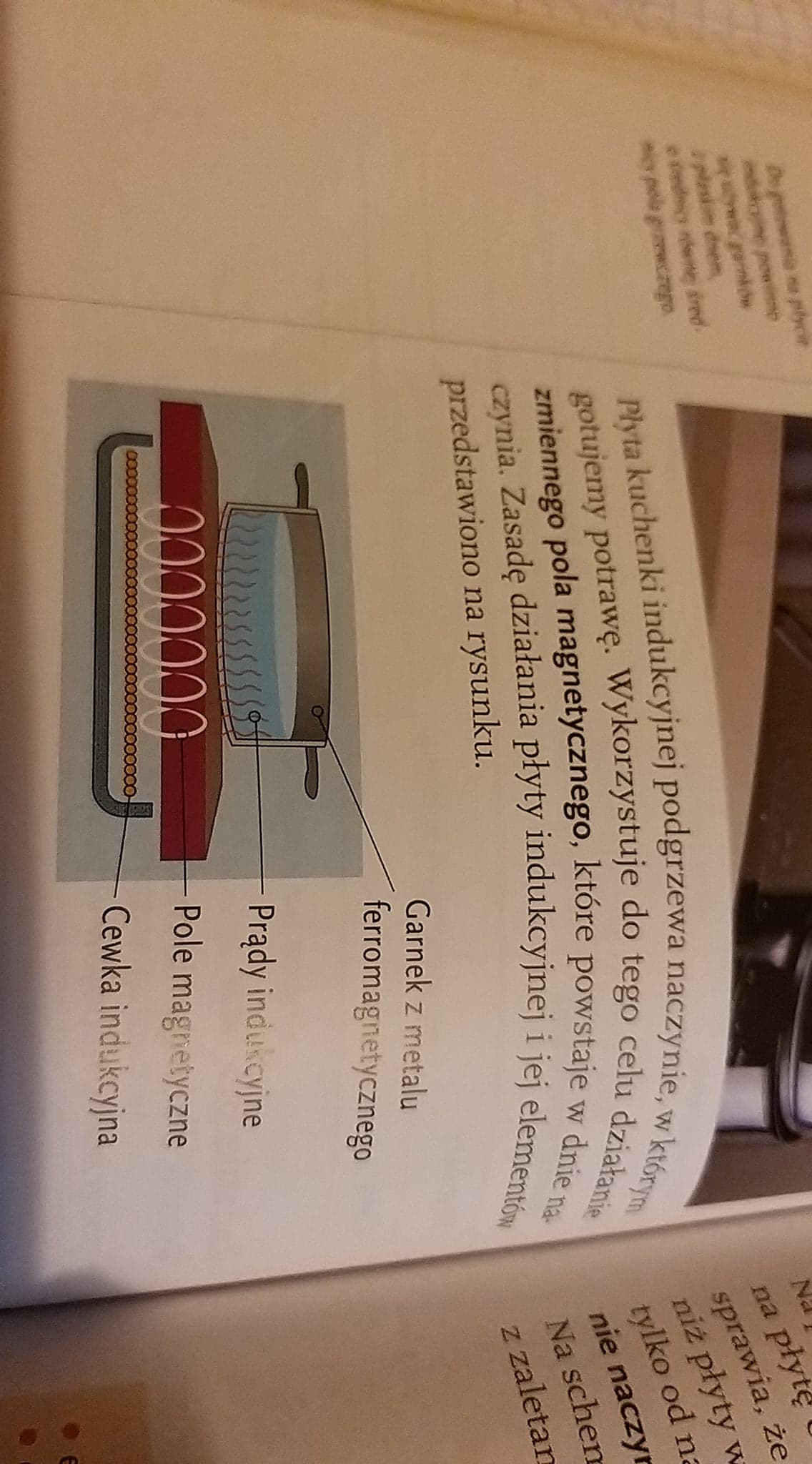 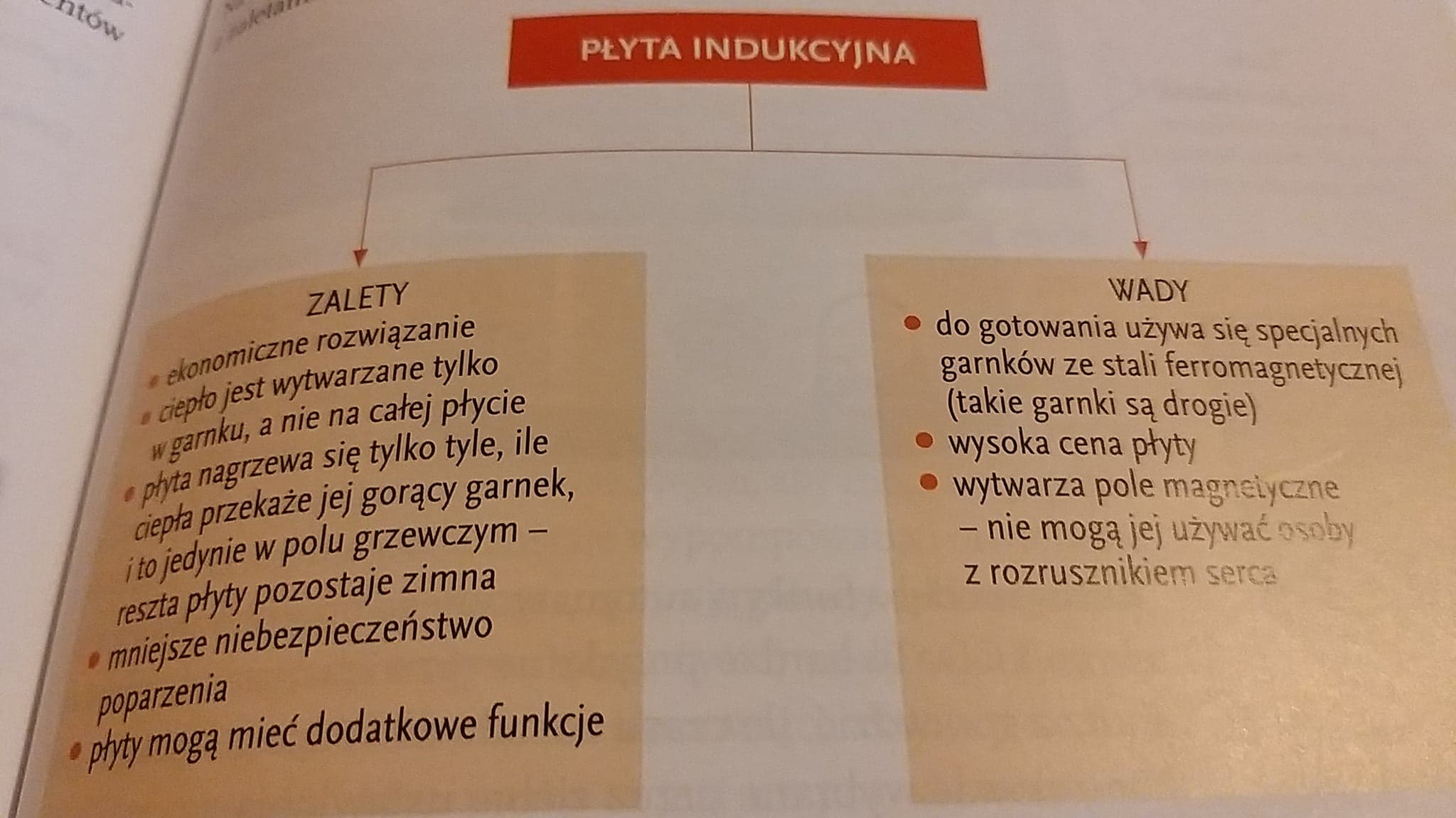 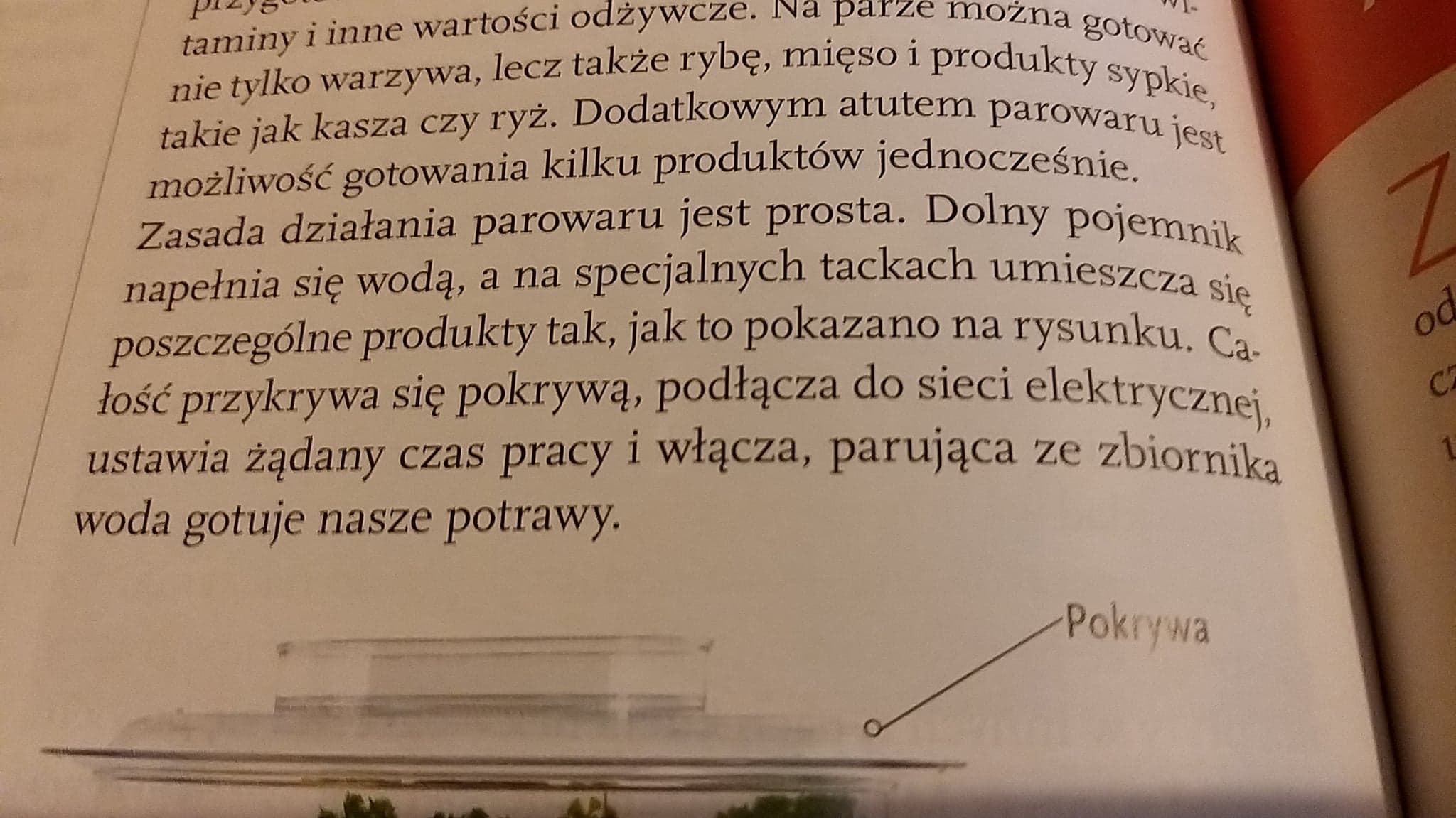 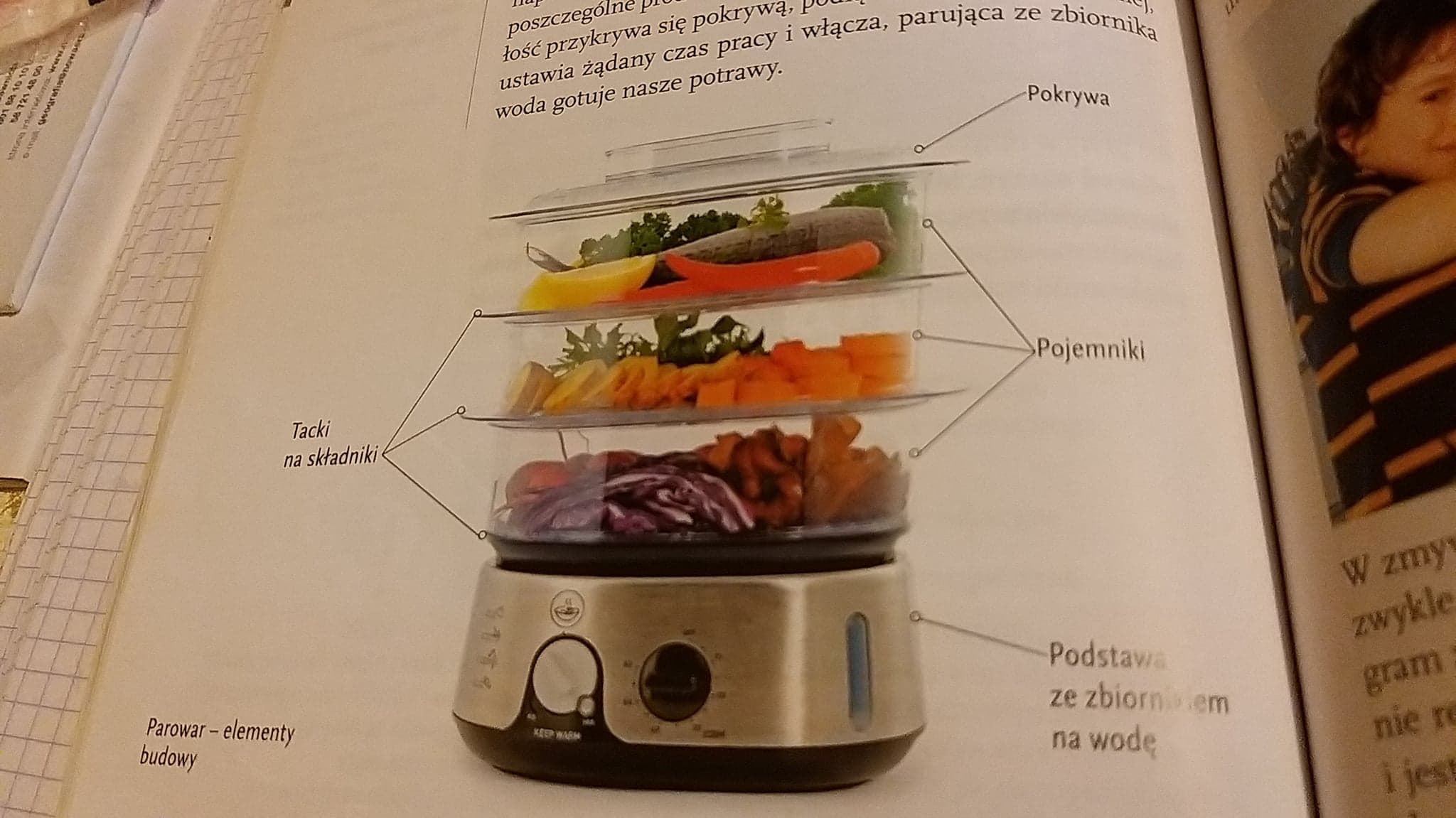                                                                                      Lekcja           22                                                             03.06.2020Temat: Pierwszeństwo przejazdu.
Obejrzyj poniższy filmikhttps://www.youtube.com/watch?v=piU81-dk8lo
